13. Učí Ježiša modliť saStrach o rodinuMilovaní, som si istý, že keď sa na nás z neba pozerá sv. Jozef, teší sa spolu s vami. Spomínate si, že Jozefovi sa niekoľkokrát zjavil v noci anjel. Raz mu prikázal prijať manželku Máriu, inokedy – utekať pred Herodesom do Egypta a potom sa vrátiť. Jozef s Bohom nediskutoval, len vyplnil jeho príkazy. Vy ste konali podobne. Keď vám dnes otec alebo mama povedali: “Je čas ísť na adventnú príprvu” - čo ste spravili? Našli ste si čas.Všimnite si, že sv. Jozef nás učí, aké dôležité je počúvať Boha, ale počúvať aj rodičov, učiteľov a vychovávateľov. Na začiatku zistíme, ako počúvate. Malé opakovanie včerajšieho rorátneho stretnutia.Čo naučil sv. Jozef Ježiša? Naučil ho pracovitosti a práci tesára, stolára. Odkiaľ vieme, že Ježiš bol poslušný, že poslúchal Máriu a Jozefa? Lebo je v evanjeliu podľa Lukáša napísané, že im “bol poslušný”.Včera sme rozprávali aj o rokoch, ktoré Pán Ježiš strávil v Nazarete a ako je napísane: „vzmáhal sa v múdrosti, veku a v obľube u Boha i u ľudí” (Lk 2,52).Pán Ježiš žil v Nazarete 30 rokov, a potom začal učiť. Tak dlho sa pripravoval na vyplnenie svojej úlohy, čiže na ohlasovanie evanjelia a založenie Cirkvi.Jozef, tesár, naučil Ježiša pracovať, naučil ho práci v tejto profesii. Ale práca, hoci je dôležitá, nie je najdôležitejšia. Svätý Jozef pomáhal Ježišovi rásť v láske, čiže učil svojho syna, ako má milovať Boha Otca a ľudí. Láska k Bohu sa prejavuje i v modlitbe. Dnes sa pozrieme na Jozefa ako na učiteľa modlitby. Porozmýšľajte, ako to bolo vo vašom živote s učením modlitby.Kto vás naučil prvú modlitbu? Mama, rodičia. Aká bola prvá modlitba, ktorú ste sa naučili? Anjeličku, môj strážničku. Ktoré boli ďalšie modlitby?  Otče náš, Zdravas Mária. Prečo všetci poznáme tie isté modlitby? Lebo patríme do cirkvi, máme rovnaké tradície.Jozef a Mária patrili do Bohom vyvoleného národa. Boli Židmi a od dávnych čias si uctievali Boha, Stvoriteľa celého sveta. Pamätali, že on im zjavil svoje meno – JAHVE – a vyviedol ich predkov z egyptského zajatia. Židia očakávali Mesiáša, čiže toho, ktorý prinesie spásu všetkým ľuďom. Jozef bol zbožný človek, spravodlivý, čiže verný tradícii svojho národa. Snažil sa plniť zákon, ktorý dal Mojžiš Izraelitom. Chodieval do synagógy, čiže na miesto, kde sa Židia modlili a počúvali Božie slovo. A určite spoločne s Máriou učil malého Ježiša modliť sa v súlade s tradíciou ich národa.Jedným zo židovských zvykov je modlitba tzv. talesom, čiže s bielou šatkou s čiernymi pásikmi a na koncoch so strapcami, ktorá sa dáva na hlavu alebo na ramená. Svätý Jozef učil Ježiša čítať Tóru, čiže zvitok, v ktorom je napísaný Mojžišov zákon.Rodina z Nazareta určite dodržiavala sabat/sobotu, čiže svätý deň, počas ktorého sa nesmie pracovať. Jozef, ako hlava Svätej rodiny, prednášal spoločnú modlitbu, najmä počas sabatu. Pod jeho dohľadom Ježiš rástol v láske k Bohu, čiže žil v čoraz väčšej blízkosti s Bohom.Vo Svätom Písme, v Starom zákone, je kniha žalmov. Žalmy sú modlitby, ktoré sa modlili Židia. Určite sa ich modlili aj Jozef s Ježišom.Určite každý z vás počul žalmy, modlievame sa ich vždy počas každej svätej omše. Často im nevenujeme pozornosť a pritom sú to tak krásne modlitby. Pripomeňme si 71. žalm.„Buď mi ochrannou skalou a opevneným hradom na moju záchranu; veď ty si moja opora a moje útočište. Bože môj, vytrhni ma z ruky hriešnika, z ruky svojvoľníka a ničomníka. Lebo ja, Pane, túžim za tebou, ty, Pane, si moja nádej od mojej mladosti. Od matkinho lona mám v tebe oporu, od života matky si mojím ochrancom; tebe vždy patrí môj chválospev”.Je dobré naučiť sa modlitby žalmov. Vo Svätom písme ich máme až 150, sú zozbierané v Knihe žalmov.Samozrejme, sv. Jozef si musel postupne všimnúť, že Ježiš sa vie modliť lepšie ako on sám, lebo Ježiš bol predsa Božím Synom a poznal svojho Otca na nebesiach.Ján Dobračinský v knihe “Tieň Otca” sa takto snažil opísať toto tajomstvo.Úryvok z knihy Tieň otca:Jozef chápal, že Ježiš žije v akomsi celkom inom vzťahu s Najvyšším. Spoločne sa modlili modlitby cez deň, videl, ako sa syn modlí v synagóge. Ale bol presvedčený, že v momentoch zamyslenia, do ktorých upadal Ježiš, sú modlitby, ktoré smeroval len on sám Najvyššiemu. Nikdy nepočul takú modlitbu. Netušil, ako sa tento zázračne narodený chlapec môže modliť k Všemohúcemu. Teraz sa Ježiš modlil a hovoril svoju modlitbu nahlas.V Jozefovi sa miešala plachosť a úcta voči druhému človeku, ktorý hovorí s Najvyšším. S horúcou túžbou chcel počuť hoci len štipku tajomného rozhovoru. Táto túžba ho premohla. Urobil niekoľko krokov. A počul slová: Otče - hovoril chlapec – ešte dlho mám čakať na tú hodinu? Tak veľmi po tom túžim. Som taký netrpezlivý. Viem, že to bude bolestivé a ja sa bojím bolesti. Ale viem, že ona odhalí teba, tvoje milosrdenstvo a tvoju lásku.Otče, tak veľmi po tom túžim! Oni nevedia, aký si. Boja sa ťa, ale nemilujú ťa. Chcem, aby si bol milovaný. Prikáž, aby sa naplnil čas, ktorý si určil. Ale, Otče, nech sa splní iba tvoja vôľa. Túžim sa jej celkom odovzdať. Nech to, čo sa má stať, stane sa vtedy, kedy ty povieš…Jozef cúvol. Slová, ktoré mohol počuť, ho ohromili._______Pán Ježiš sa potom stal učiteľom modlitby. Na prosbu svojich učeníkov nás naučil modlitbu “Otče náš”. Ale sv. Jozef pomohol Ježišovi naučiť sa modlitby, voviedol ho do tradície a zbožnosti vyvoleného národa.Teraz vám poviem jednu zaujímavosť. Sv. Jozef vo Svätom písme nehovorí ani slovo. Ale to neznamená, že bol nemý. Evanjelisti nezapísali ani jednu jeho vetu a ani len slovo, ktoré Jozef povedal. Toto mlčanie sv. Jozefa na stránkach Svätého písma má svoj význam. Učí nás, že dôležitejšie od rozprávania je počúvanie.S modlitbou je to rovnako. Nie je ani tak dôležité, aby som niečo hovoril Bohu. Dôležité je, aby som sa snažil skôr počúvať, čo Boh hovorí mne. Boh hovorí skrze Sväté písmo, skrze svedomie, prostredníctvom vnútorného pocitu.Aby sme mohli počuť hlas Boha, potrebujeme ticho. Keďže sv. Jozef nič nehovoril, neskôr bol uznaný za patróna kontemplácie, čiže modlitby, v ktorej nič nehovoríme, len počúvame Pána Boha. Kontemplácia – ťažké slovo, ale reč veľmi priama. Stačí menej rozprávať, behať, zaoberať sa čímkoľvek a častejšie kľačať pred Bohom. Sú také rehoľné sestry a rehoľníci, ktorí väčšinu dňa zasväcujú modlitbe, napríklad sestry karmelitánky. Niektorí z vás ich mohli spoznať počas rorátov o sv. Terézii Veľkej z Avilly. Patri medzi kontemplatívne rády. Ich patrónom je práve sv. Jozef.Keďže Jozef bol učiteľom modlitby samotného Ježiša, tak aj nás môže veľmi veľa naučiť. Skúsme teraz niekoľko desiatok sekúnd mlčať pred Pánom Bohom v absolútnom tichu.Otázka:Ako sa volá šál (šatka), ktorú si Židia nakladajú na hlavu alebo ramená počas modlitby? Tales alebo talit.Koľko žalmov je v Biblii? 150.Koľko slov vypovedal vo Svätom Písme sv. Jozef? Ani jedno.Úlohy:Skús nájsť na internete fotografie modliacich sa Židov.Poďakuj sa rodičom za to, že ťa naučili prvú modlitbu.Nájdi vo Svätom Písme Knihu žalmov, vyber si jeden a pomodli sa ho.Obrázok:13. Učí Ježiša modliť sa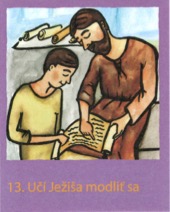 